Page 1 of 1Investigator agreementEurobact II: Epidemiology and determinants of outcomes of Hospital Acquired Blood Stream Infections in the Intensive Care.As an Investigator of the epidemiological research study Eurobact II, endorsed by ESICM Trials group and Infection section and ESMID ESCGIP and sponsored by OUTCOMEREA 51 rue des poilus, Drancy 93700 FranceI agree to the following responsibilities:Comply with ICH Guidelines for Good Clinical Practice (GCP).Ensure that patient privacy is respected in compliance with all applicable local regulations.Comply with local regulations to conduct research, and as applicable:Apply for ethical approval and/or local site approvals and ensure they are in place prior to the initiation of the study. Where required inform and/or obtain consent from the patient or person responsible.Collaborate with the National coordinator (NC) for all ethical and regulatory approvals as required in my country and provide them with scanned copies of relevant documents.Conduct the study according to the protocol.Maintain effective communication with the NC and the sponsor, reply promptly to data queries from study data manager.Archive the required documents in the Investigator's Site File (ISF) and maintain for a period of at least 5 years. Make available all required patient records and all documents related to the study for use by potential auditors.I have received the current version of study documents, containing protocol, summary, CRF, log of patients included, Confidential Disclosure Agreement and template CV. I will review and sign study-related documents in a timely manner.I understand that the EUROBACT study has no funding that can be allocated to local investigators. All potential administrative fees should be paid by the participating site or investigator.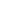 Investigator (Printed / typed name)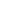 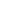 Investigator Signature	DateVersion 1.0 dated 9 of July 2019.